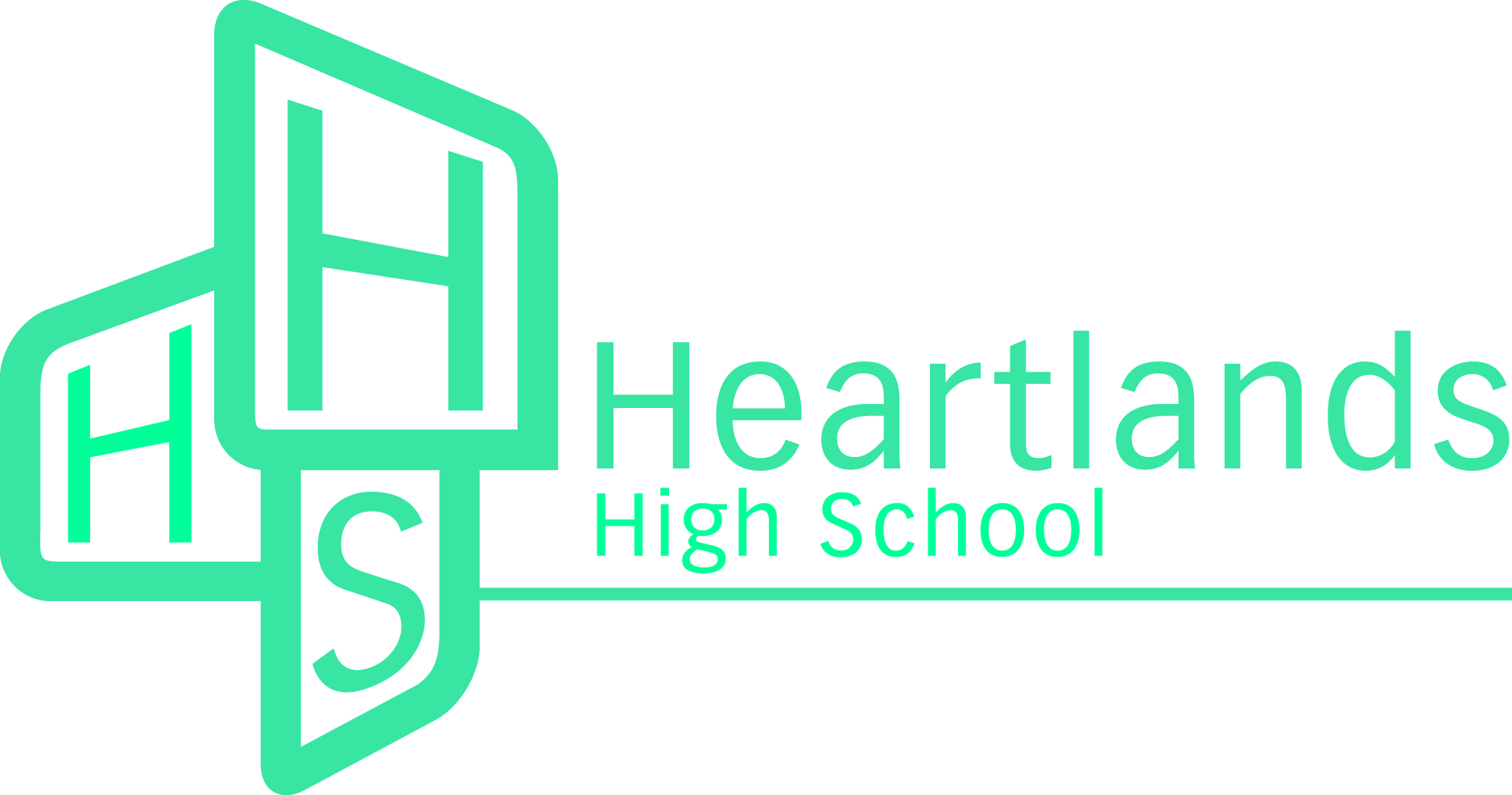 JOB DESCRIPTIONPost Title: 	Head of MathsPost Grade/Salary:		L7 – L11 Responsible to:			Deputy HeadteacherPost Tenable:			Easter or September 2018Context: We are seeking a Head of Maths who is talented, enthusiastic and ready to make a whole school contribution and who will take a lead in developing an inspiring Maths curriculum including GSCE Statistics and Economics.Training and QualificationsTo have achieved Qualified Teacher Status/GTC RegistrationRecognised good honours degree or equivalent in a relevant disciplineHave a secure knowledge and understanding of the curriculum areas and related pedagogyAn awareness of the contribution that the subject can make to cross curricular learningExperience of leading within a Maths department Main ResponsibilitiesThe specific nature and balance of these responsibilities will vary according to the needs of the school and may be shared. But will include:Assist in leading the development of  the subject area as outlined below, ensuring that Maths teaching in the school is inspiring, engaging and inclusivedesign SEARCH days as requiredcontribute to our pathways curriculum by creating relevant and personalised routes of studyset up and develop highly engaging enrichment within Maths including inspiring school tripswork within and contribute to the larger facultycontribute to whole school learning and support the whole school literacy programmeensure the behaviour management system is implemented in the subject area so that effective learning can take place.Class Teacher ResponsibilitiesTo carry out duties of a school teacher as set out in the current School Teachers’ Pay and Conditions Document.To be an excellent teacher who is able to motivate students and ensure that they progress.To be responsible for teaching across both key stages including integrated Humanities in Year 7.Form Tutor ResponsibilitiesTo carry out the responsibilities of a form tutor as outlined in the school’s Role of a Tutor documentThe internal organisation, management and control of the schoolTo contribute to:maintaining and developing the ethos, values and overall purposes of the schoolimplementing the Local Authority’s and Governing Body’s policies on equal opportunity issues for all staff and pupils, safeguarding and Health and Safetythe efficient organisation, management and supervision of school routines.Subject Developmentdevelop creative and inclusive schemes of work, pathways and qualifications for Maths develop interventions within the subject area to ensure that all students reach their potentialdevelop policies and practices in the subject areas to reflect and build upon the ethos of the schoolstrategically use information on pupil progress to improve teaching and learning, to inform and motivate pupils and parentseffectively deploy resources in curriculum areas, and to ensure that the school provides excellent value for moneyplan and deliver MathsSEARCH days within the schooldevelop effective subject links with partner schools and the community, attendance where necessary at liaison events in partner schools and the effective promotion of subjects at Open Days/Evenings and other eventsproduce reports within the quality assurance cycle for the departmentset of targets within the department and to work towards their achievementestablish common standards of practice within the subject and to develop the effectiveness of teaching and learning stylesmake appropriate arrangements for classes when staff are absent, ensuring appropriate cover within the department, liaising with the relevant staff to secure appropriate cover within the department.LeadershipThe successful candidate will be expected to: model excellent teaching, planning and tutoring skillsparticipate in the recruitment and development of staff  within the subject areacontribute to good management practice by ensuring positive staff participation, effective communication and the development and delivery of sound procedures to ensure accountabilityparticipate in arrangements for the appraisal of the performance of teachers within the teamlead on other areas of responsibility where designated by the Head TeacherRelationshipsThe successful candidate will be expected to: contribute to positive relationships across the school communityadvise and assist the Governing Body as required in the exercising of its functions, including attending meetings and making reportshelp in maintaining and developing effective communications and links with parents and to provide positive responses to concerns and problems regarding their children’s educations and wellbeingassist liaison with other educational establishments in order to promote the continuity of learning, progression and subject developmentsdevelop and maintain positive links and relationships with the community, local organisations and employers.Please note that there is flexibility in the approach to achieving our shared vision for this school and that the above specification is not definitive or exhaustive.Candidates should have a proven record of:success in teaching within the context of secondary educationThe successful candidate should have:a passion for providing opportunities for all students to reach their potential within a genuine community environment an inclusive approach to education including those on the autistic spectrum a commitment to developing both of the school’s specialisms, recognising that Heartlands is situated within a community with strong links to the Arts Applicable Contract Terms and DutiesThis job description is to be performed in accordance with the provisions of the School Teachers’ Pay and Conditions Document and within the range of duties set out in that document relevant to a Class Teacher.  The post is otherwise subject to the Conditions of Service for School Teachers in England and Wales (the ‘Burgundy Book’) and to locally agreed conditions of employment to the extent that they are incorporated in the post holder’s individual contract of employment.  Copies of the relevant documents are available for inspection at the school.The Governors seek to appoint strong, dynamic and talented leaders who will work hard to take the school forward.  As such, a commitment to high standards of achievement and responsible behaviour is paramount.